Kaeser Compressors, Inc. PO Box 946 Fredericksburg, VA 22404 USAPhone: (540) 898-5500 us.kaeser.comPress Contact: Michael Camber • (540) 684-9489
pr.us@kaeser.com04/27/2021
FOR IMMEDIATE RELEASENEW BOOSTER COMPRESSOR PACKAGES DOUBLE RANGEKaeser’s new CNC line of complete booster packages offers easy machine integration options and reduced installation costs. Announcing Kaeser’s new CNC line of booster compressors, delivering capacities from 28-281 cfm with pressures up to 650 psig. These fully enclosed and integrated units are available in 10-30 hp models. This product line expansion also adds the DNC-XL, bringing Kaeser’s advanced booster lineup to nine models with flows ranging from 28-882 cfm.Each package includes a built-in aftercooler for optimized cooling and a sound-dampening enclosure for reduced noise levels and better machine protection. A reduced footprint, easy access design and simple connections make installation and maintenance a breeze. A complete sensor array and the Sigma Control 2 controller offers unsurpassed control and monitoring with enhanced communications capabilities for seamless integration into remote plant control/monitoring systems. “The CNC and DNC-XL represent an expansion on the integrated booster concept which was launched with the DNC series. These compact units offer users a complete machine which will reduce installation headaches, offer a smaller footprint, and better machine protection,” said Stephen Horne, Product Manager. “The Sigma Control 2 provides optional integration into networks which allows for enhanced IIOT/Industry 4.0 realization.” All Kaeser booster packages can be ordered for nitrogen compression or as a water-cooled unit, and can be customized for specific applications with optional variable speed drives and integral Eco-drains. For more information, visit us.kaeser.com/boosters, or to be connected with your local authorized Kaeser representative, please call (877) 417-3527.###About Kaeser Compressors, Inc.: Kaeser Compressors is a leader in reliable, energy efficient compressed air equipment and system design. We offer a complete line of superior quality industrial air compressors as well as dryers, filters, SmartPipe™, master controls, and other system accessories. Kaeser also offers blowers, vacuum pumps, and portable gasoline and diesel screw compressors. Our national service network provides installation, rentals, maintenance, repair, and system audits. Kaeser is an ENERGY STAR Partner. 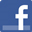 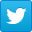 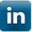 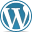 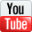 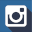 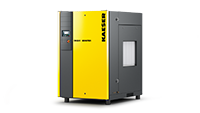 Kaeser’s expanded line of booster compressor packages offers exceptional machine integration options. Download a high-resolution image here.